АДМИНИСТРАЦИЯ  ИЗОБИЛЬНЕНСКОГО  СЕЛЬСКОГО ПОСЕЛЕНИЯНИЖНЕГОРСКОГО  РАЙОНАРЕСПУБЛИКИ  КРЫМПОСТАНОВЛЕНИЕ31.01.2017 г.                               с.Изобильное                                     № _6О присвоении адреса жилому дому расположенному в границах муниципального  образования Изобильненское сельское поселение Нижнегорского района Республики Крым        В соответствии с Федеральным законом от 27.07.2010 № 210 – ФЗ «Об организации предоставления государственных и муниципальных услуг», Федеральным законом от 06.10.2003 № 131-ФЗ « Об общих принципах организации местного самоуправления в Российской Федерации,  законом  Республики Крым от 31.07.2014 г. № 38 – ЗРК « Об особенностях урегулирования имущественных и земельных отношений на территории Республики Крым», Постановлением администрации от 08.04.2015 № 23 « Присвоение (уточнение), изменения и аннулирования адресов объектам недвижимого имущества на территории МО Изобильненское сельское поселение,  Уставом муниципального образования Изобильненское сельское поселение Нижнегорского района Республики Крым и личного заявления гр.Иванова Ивана Ивановича                                                   ПОСТАНОВЛЯЮ:1. Присвоить адрес  жилому дому , расположенному в границах муниципального образования Изобильненское сельское поселение Нижнегорского района Республики Крым, принадлежащий гр.Иванову Ивану Ивановичу на основании договора купли –продажи, зарегистрированного в журнале нотариальных действий исполкома Изобильненского сельского совета народных депутатов за № 49 от 21.08.1989 г.: Российская Федерация,  Республика Крым, Нижнегорский район, с.Изобильное, ул.Чехова.д.20.2. Контроль за исполнением настоящего постановления возложить на специалиста администрации по коммунальной собственности и земельным отношениям Мельник М.Н.Председатель Изобильненского сельского совета-глава администрации сельского поселения                                Л.Г.Назарова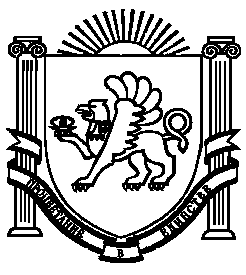 